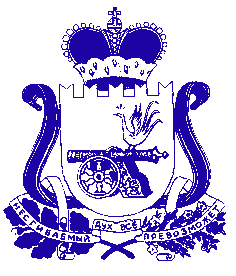 АДМИНИСТРАЦИЯ МУНИЦИПАЛЬНОГО ОБРАЗОВАНИЯ «КРАСНИНСКИЙ РАЙОН»  СМОЛЕНСКОЙ ОБЛАСТИП О С Т А Н О В Л Е Н И Еот 20.09.2017 № 509Об  определении  форм  участия  граждан в  обеспечении  первичных  мер пожарной безопасности  на  территории муниципального образованияКраснинское  городское поселение  Краснинского  района Смоленской  области В соответствии с требованиями Федерального закона от 21 декабря 1994 года № 69-ФЗ «О пожарной  безопасности», Федерального закона  от 06 октября 2003 года № 131-ФЗ «Об общих принципах  организации  местного самоуправления в Российской Федерации»  и в целях определения форм участия граждан в обеспечении первичных мер пожарной безопасности на территории муниципального образования  Краснинское  городское  поселение Краснинского района Смоленской области, Администрация муниципального образования  «Краснинский район» Смоленской области постановляет:1.Утвердить формы участия граждан в обеспечении первичных мер пожарной  безопасности на территории муниципального образования  Краснинское городское  поселение Краснинского района Смоленской области согласно  приложению.      2.Отделу городского хозяйства Администрации муниципального образования  «Краснинский район»  Смоленской области (В.А Шендалев) обеспечить  участие  граждан  в  обеспечении первичных мер пожарной безопасности на территории муниципального образования  Краснинское городское поселение Краснинского района Смоленской области.     3.Настоящее постановление разместить в информационно -телекоммуникационной сети Интернет на официальном сайте Администрации муниципального образования «Краснинский район» Смоленской области.        4.Контроль выполнения данного постановления оставляю за собой.           

И.о. Главы муниципального образования«Краснинский район» Смоленской области                                                                                 В.Н. Попков     Приложение       УТВЕРЖДЕНОпостановлением Администрации муниципального образования«Краснинский район»  Смоленской областиот _____________ № ______ФОРМЫучастия  граждан  в  обеспечении  первичных  мерпожарной  безопасности  на  территории муниципального  образованияКраснинское  городское  поселениеКраснинского района Смоленской области1. Формами участия граждан в обеспечении первичных мер пожарной безопасности на территории муниципального образования  «Краснинский район»  Смоленской области  на работе и в быту являются: - соблюдение требований пожарной безопасности;- наличие  в  помещениях и строениях, находящихся в их собственности (пользовании), первичные средства тушения пожаров и противопожарный инвентарь; - немедленное уведомление  пожарной охраны при обнаружении пожаров; - принятие посильных мер по спасению людей, имущества и тушению пожаров до прибытия пожарной охраны;- содействие пожарной охране при тушении пожаров; - выполнение  предписаний, постановлений и иных законных требований должностных лиц государственного пожарного надзора;- предоставление в порядке, установленном законодательством Российской  Федерации, возможности  должностным лицам государственного пожарного надзора проведения  обследования и проверки принадлежащих им производственных, хозяйственных, жилых и иных помещений и строений в целях контроля за соблюдением требований пожарной безопасности и пресечения их нарушений; - обеспечение собственниками индивидуальных жилых домов наличия на участках емкости (бочки) с водой или огнетушителя;- в период действия особого противопожарного режима: патрулирование территорий; соблюдение  запрета на разведение костров;соблюдение  запрета  на посещение лесов;принятие дополнительных мер, препятствующих распространению лесных и иных пожаров;увеличение противопожарных разрывов по границам населенных пунктов;создание противопожарных минерализованных полос; соблюдение запрета на проведение пожароопасных работ на определенных участках; - оказание помощи органам местного самоуправления в проведении противопожарной пропаганды.   2. Формы участия граждан в добровольной пожарной охране: - вступление граждан на добровольной основе в индивидуальном порядке в добровольные пожарные, способные по своим деловым и моральным качествам, а также по состоянию здоровья исполнять обязанности, связанные с предупреждением и (или) тушением пожаров; - участие в установленном порядке в деятельности общественных объединений добровольной пожарной охраны; - участие в деятельности добровольной пожарной охраны в форме безвозмездного труда как путем личного участия в деятельности существующих общественных объединений добровольной пожарной охраны, так и путем объединения с целью создания общественного объединения добровольной пожарной охраны. 3. Органы  местного  самоуправления  муниципального  образования  Краснинское городское поселение Краснинского района  Смоленской области  обеспечивают соблюдение прав и законных интересов граждан, участвующих в обеспечении первичных мер пожарной безопасности, предусматривают систему мер правовой и социальной защиты  добровольных пожарных и оказывают поддержку при осуществлении  ими  своей  деятельности в соответствии с законодательством Российской Федерации, законодательством Смоленской   области  и  муниципальными  правовыми  актами.   